Замена жиклёра основной горелки, запальника и винта экономайзера производится в соответствии с таблицей: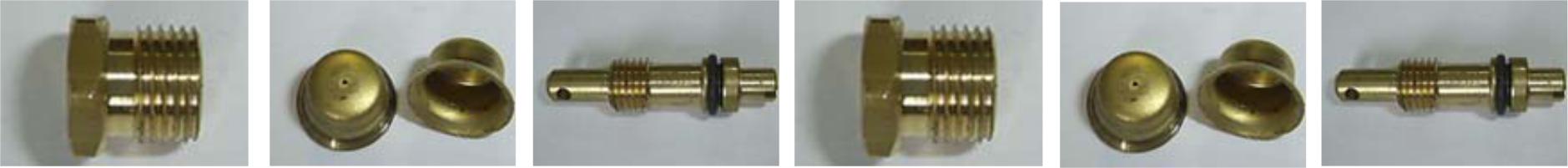 *- маркировка жиклёраСнять декоративный кожух.Открутить штуцер крепления газоподводящей трубки запальника 1, предварительно обработав резьбу машинным маслом или любой жидкой смазкой.Страница 1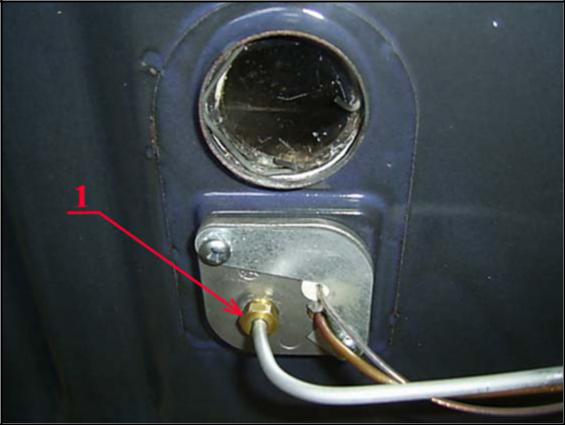 Заменить жиклёр запальника в соответствии с таблицей.Открутить газоподводящую трубку основной горелки 2, удерживая от проворачивания корпус жиклера 3.Страница 2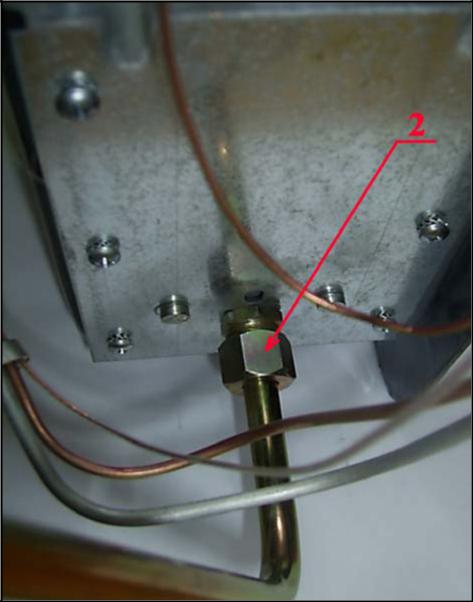 5. Выкрутить корпус жиклёра основной горелки.Страница 3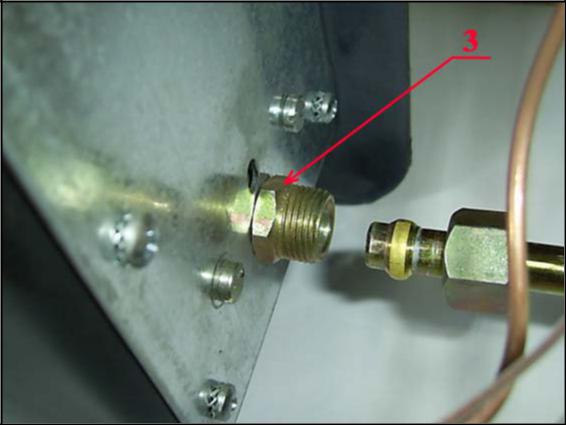 6. Заменить жиклёр основной горелки 4, выкрутив из корпуса, в соответствии с таблицей.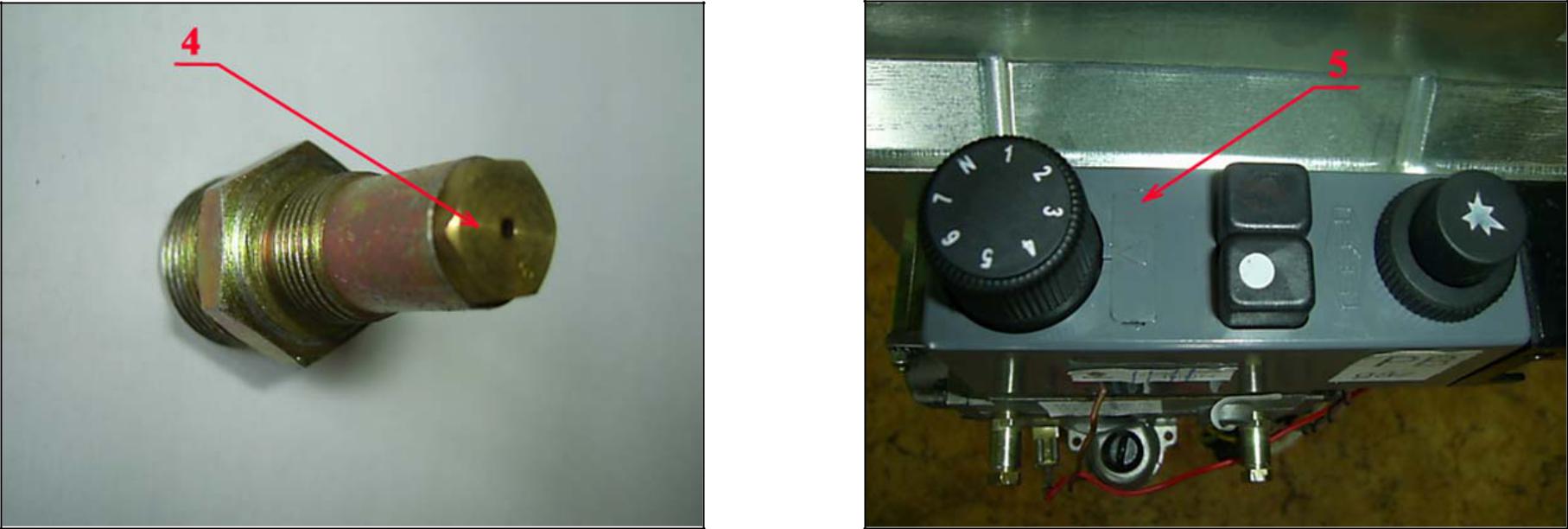 Снять крышку 5 с автоматики CR6Открутить винт крепления 6 и снять пластиковый корпус автоматики CR6.Страница 4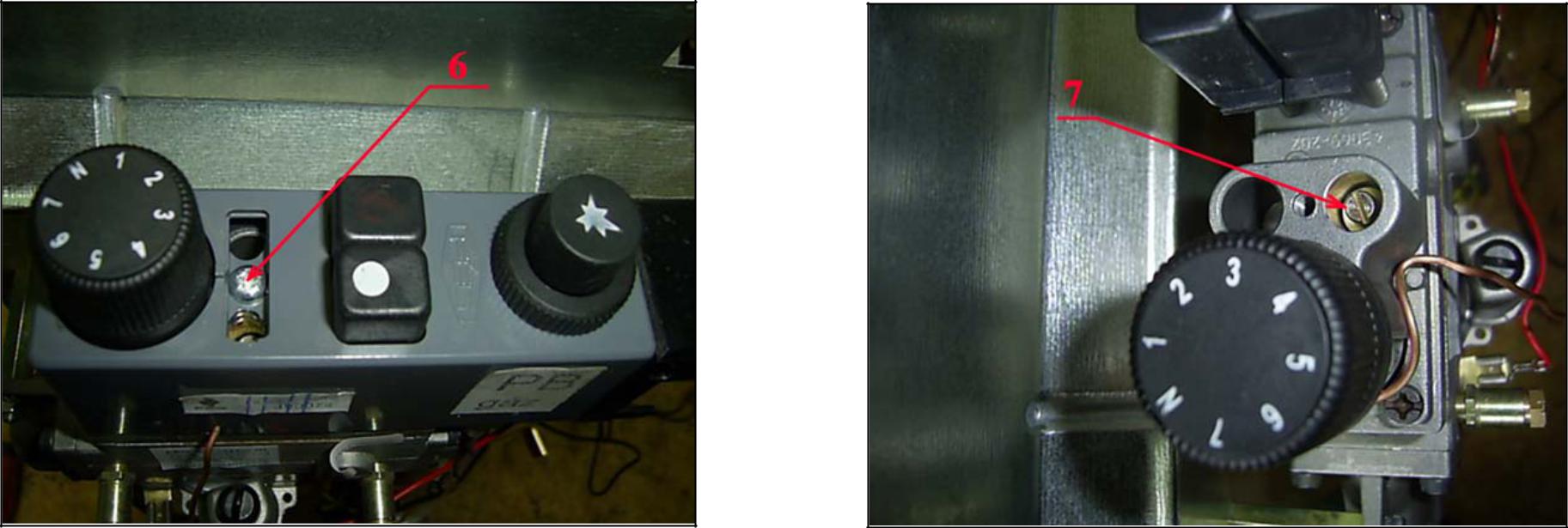 Заменить винт экономайзера 7 в соответствии с таблицей.Собрать установку.Страница 5Регулировка давленияАвтоматика CR6 оснащена встроенным редуктором , который обеспечивает постоянное значение давления на основной горелке, независимо от колебаний в сети газопровода. После перенастройки на другой тип газа и при пусконаладке необходимо настроить давление на основной горелке при работе на максимальной и минимальной мощности в соответствии с таблицей:Страница 6Давление на основной горелке (давление после газового клапана) можно регулировать лишь при номинальном или выше номинального давлении подсоединенного газа.ЗАПРЕЩЕНО производить установку при пониженном давлении присоединенного газа.Регулировка давления при работе на максимальной мощности:Подсоединить манометр к штуцеру 8.Открыть газовый кран перед конвектором.Измерить давление газа на входе.Подсоединить манометр к штуцеру 9.Страница 7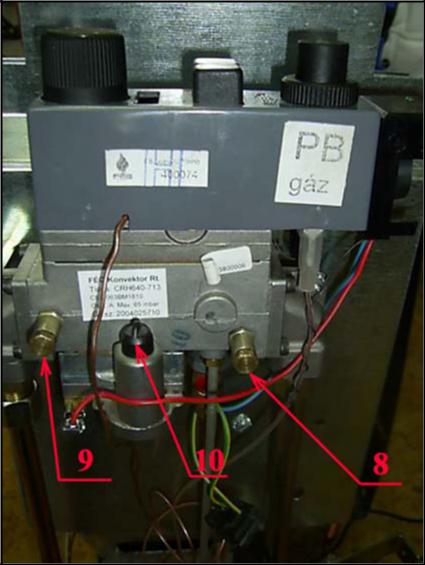 Запустить конвектор.Ручку регулятора температуры повернуть в положение 7.Снять защитный колпачок 10.Регулировка давления горелки производится установочным винтом 11. При вращении винта по часовой стрелке, давление на горелке повышается. При вращении винта в противоположную сторону, давление на горелке снижается. Контролировать давление на горелке с помощью манометра.Страница 8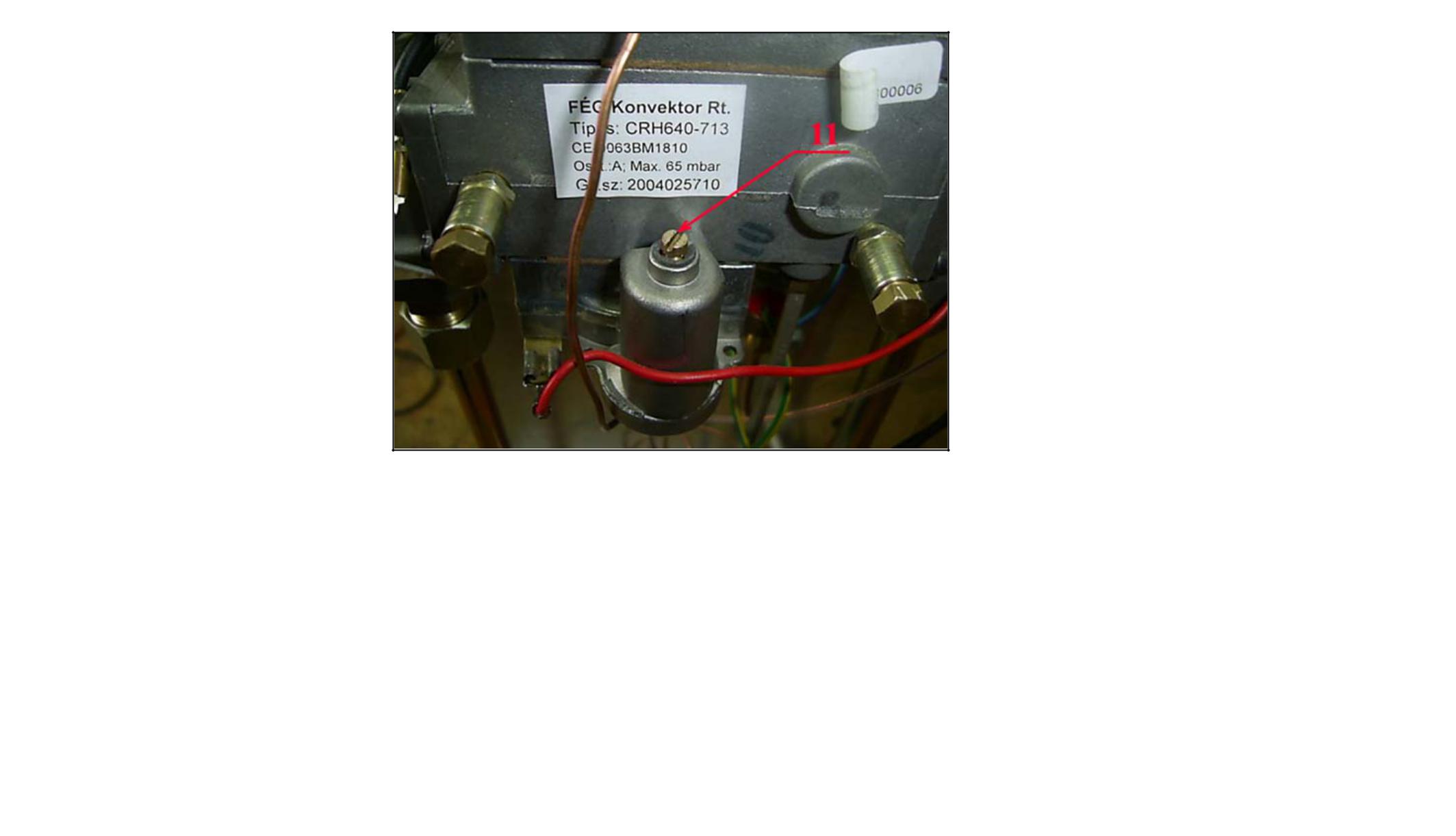 9. При настройке на сжиженный газ (Р 30mbar), винт закрутить полностью.При правильной настройке давления на максимальной мощности, пламя над основной горелкой имеет сине-голубой цвет.Регулировка давления при работе на минимальной мощности:Подсоединить манометр к штуцеру 9.Запустить конвектор.Ручку регулятора температуры вращать с положения N до включения основной горелки (слышен щелчок). Пламяна основной горелке имеет мерцающий вид.4. Регулировка минимального давления горелки производится винтом экономайзера 7. При вращении винта по часовой стрелке, давление на горелке понижается. При вращении винта в противоположную сторону, давление на горелке повышается. Контролировать давление на горелке с помощью манометра.Страница 9Природный газ, Р 13 mbarПриродный газ, Р 13 mbarПриродный газ, Р 13 mbarПриродный газ, Р 13 mbarПриродный газ, Р 13 mbarПриродный газ, Р 13 mbarСжиженный газ, Р 30 mbarСжиженный газ, Р 30 mbarСжиженный газ, Р 30 mbarСжиженный газ, Р 30 mbarСжиженный газ, Р 30 mbarСжиженный газ, Р 30 mbarЖиклёр основнойЖиклёр основнойЖиклёр запальника,Жиклёр запальника,Винт экономайзера,Винт экономайзера,Жиклёр основнойЖиклёр основнойЖиклёр запальника,Жиклёр запальника,Винт экономайзера,Винт экономайзера,Модельгорелки, мм.горелки, мм.мм. (коричневый)мм. (коричневый)мм.мм.горелки, мм.горелки, мм.мм. (красный)мм. (красный)мм.мм.МодельМодельGF 25GF 251.7(170)*0.40.70.85(85)0.20.7GF 30GF 301.7(170)0.40.70.93(93)0.20.7GF 35GF 352,0(200)0.40.91.02(102)0.20.7GF 40GF 402,0(200)0.40.91.05(105)0.20.7GF 8.5GF 8.52.4(240)0.41.21.3(130)0.20.7ZEUS 8.5ZEUS 8.52.4(240)0.350.91.3(130)0.20.7МодельПриродный газ, Р 13 mbarПриродный газ, Р 13 mbarСжиженный газ, Р 30 mbarСжиженный газ, Р 30 mbarМодельНоминальноеМинимальноеНоминальноеМинимальноедавление, mbarдавление, mbarдавление, mbarдавление, mbarGF 257.51.229.84.8GF 307.81.229.84.8GF 3581.329.84.8GF 40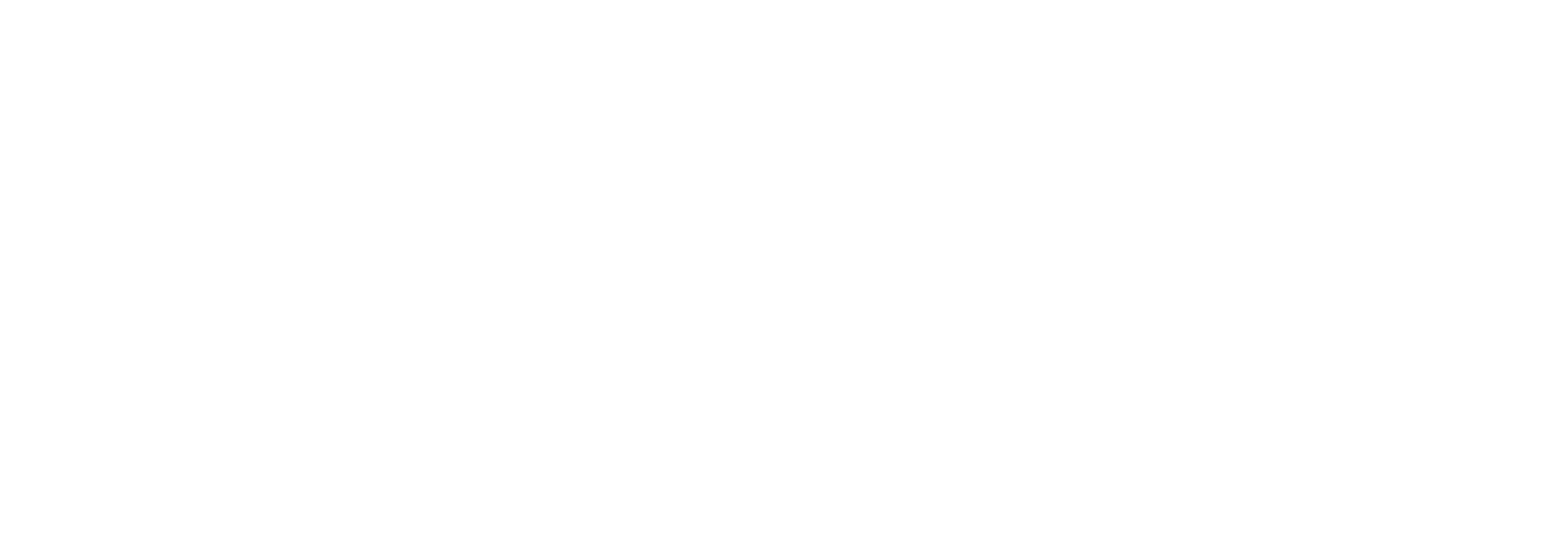 8.51.429.85.1GF 8.5101.629.84.8ZEUS 8.5102.229.84.8